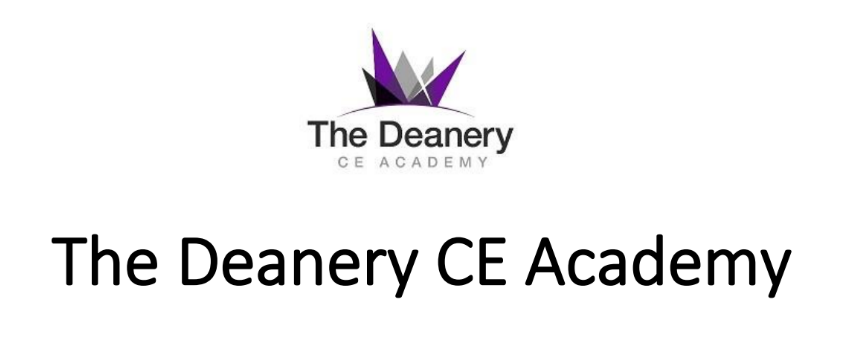 Escalation ProcessDate:   September 2023Review:  September 2024Key staff involved in the policyPurpose of the processIn terms of internal governance arrangements, it is the responsibility of the head of centre to ensure that The Deanery CE Academy has in place a written escalation process should the head of centre, or a member of the senior leadership team with oversight of examination administration, be absent.This process confirms the main duties and responsibilities to be escalated. This process also supports The Deanery CE Academy being able to confirm to an awarding body the external governance arrangements so that the awarding body has confidence in the integrity of centre activities such as the delivery of qualifications and the conducting of examinations and assessments.Before examinations (Planning)In the event of the absence of the head of centre or the member of senior leadership with oversight of examination administration, responsibility for implementing JCQ regulations and requirements relating to activity prior to examinations will be escalated to the Assistant Headteacher (DSL).To support understanding of the regulations and requirements, the following JCQ publications will be referenced:General Regulations for Approved Centres Instructions for conducting examinations Access Arrangements and Reasonable AdjustmentsInstructions for conducting courseworkInstructions for conducting non-examination assessmentsSuspected Malpractice – Policies and ProceduresA guide to the special consideration processMain duties and responsibilities relate to:Third party arrangementsCentre status Confidentiality Communication Recruitment, selection, training and supportExternal and internal governance arrangementsDelivery of qualificationsPublic liabilityConflicts of interestControlled assessments, coursework and non-examination assessments Security of assessment materialsNational Centre Number RegisterCentre inspectionsAdditional JCQ publication for reference:JCQ Centre Inspection Service ChangesPolicies available for inspectionSpecific JCQ publications for reference:General Regulations for Approved Centres (section 5)Instructions for conducting examinations (section 25)Access Arrangements and Reasonable Adjustments (section 5)Personal data, freedom of information and copyrightAdditional JCQ publication for reference:Information for candidates – Privacy NoticeBefore examinations (Entries and Pre-exams)In the event of the absence of the head of centre or the member of senior leadership with oversight of examination administration, responsibility for implementing JCQ regulations and requirements relating to entries and exam preparation will be escalated to Assistant Headteacher (DSL).To support understanding of the regulations and requirements, sections of relevant JCQ publications will be specifically referenced including:General Regulations for Approved Centres (section 5)Instructions for conducting examinations (sections 1-15)Access Arrangements and Reasonable Adjustments (sections 6-8)Main duties and responsibilities relate to:Access arrangements and reasonable adjustmentsEntries (including ensuring appropriate controls are in place which allow accurate entries to be submitted to the awarding bodies)Additional JCQ publications for reference:Key datesGuidance Notes for Transferred CandidatesAlternative Site guidance notesGuidance notes for overnight supervision of candidates with a timetable variationCentre assessed work (including ensuring appropriate controls are in place which allow accurate internally assessed marks to be submitted to the awarding bodies)Additional JCQ publication for reference:Guidance Notes – Centre Consortium ArrangementsCandidate informationAdditional JCQ publications for reference:Information for candidates documentsExam Room PostersDuring examinations (Exam time)In the event of the absence of the head of centre or the member of senior leadership with oversight of examination administration, responsibility for implementing JCQ regulations and requirements relating to during exam time will be escalated to Assistant Headteacher (DSL).The centre also has in place has in place a member of the senior leadership team who will provide support and guidance to the examinations officer and ensure that the integrity and security of examinations and assessments is maintained throughout an examination series.To support understanding of the regulations and requirements, sections of relevant JCQ publications will be specifically referenced including:General Regulations for Approved Centres (sections 3, 5)Instructions for conducting examinations (sections 16-31)Access Arrangements and Reasonable Adjustments (section 8)A guide to the special consideration process (sections 2-7)Main duties and responsibilities relate to:Conducting examinations and assessmentsAdditional JCQ publication for reference:Guidance Notes – Very Late ArrivalMalpractice Retention of candidates’ workAfter examinations (Results and Post-Results)In the event of the absence of the head of centre or the member of senior leadership with oversight of examination administration, responsibility for implementing JCQ regulations and requirements relating to after examinations will be escalated to Assistant Headteacher (DSL).The centre also has in place two members of the senior leadership team who will act as an emergency point of contact for the awarding bodies. They have the authority to liaise across the centre and ensure that any issues, queries, raised by an awarding body are successfully resolved prior to the publication of results.  The head of centre is required to provide this information on an annual basis to the National Centre Number Team.To support understanding of the regulations and requirements, sections of relevant JCQ publications will be specifically referenced including:General Regulations for Approved Centres (section 5)Main duties and responsibilities relate to:Results Additional JCQ publication for reference:Release of Results noticePost-results services and appealsAdditional JCQ publications for reference:Post-Results Services (Information and guidance to centres)JCQ Appeals Booklet (A guide to the awarding bodies’ appeals processes) Certificates RoleName(s)Head of CentreKelly Osborne-JamesExams ManagerCampus Co-ordinator, Michelle Bishop is currently supporting this role with our new Exams Officer starting in April’ who will be permanentSENCoMarius Dan